Die Farben des VC Seuzi an der Transpyr 2017Judith und Kurt waren wieder einmal an einem Mountainbike-Etappenrennen und vertraten in fernen Ländern unsere Clubfarben. In 7 Etappen gings in die Pyrenäen, vom Mittelmeer bis zum Atlantik, sprich von Roses nach Hondarribia. In den vorerwähnten 7 Etappen wurden 800 km und 20'000 Höhenmeter zurückgelegt. Judith und Kurt erreichten den 4. Schlussrang in der Kat. Mixed. Herzliche Gratulation zu dieser Leistung!!Von diesem Rennen erhielt ich noch einige Fotos welche ich euch an dieser Stelle zeigen möchte.Die Fotos werden grösser wenn ihr draufklickt!Von Judith und Kurt habe ich noch einen Link auf eine Homepage erhalten. Dort findet ihr die 7 Etappen mit ganz vielen Fotos. Vielleicht schaut sich der eine oder andere Interessierte die Seite mal an. http://www.radlblog.de/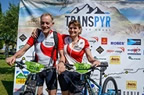 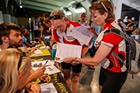 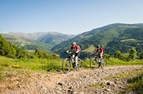 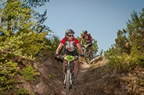 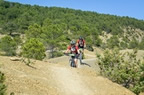 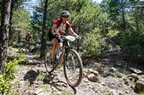 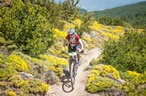 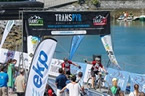 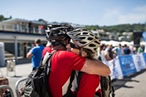 